Poikueen kirjanpitokaavake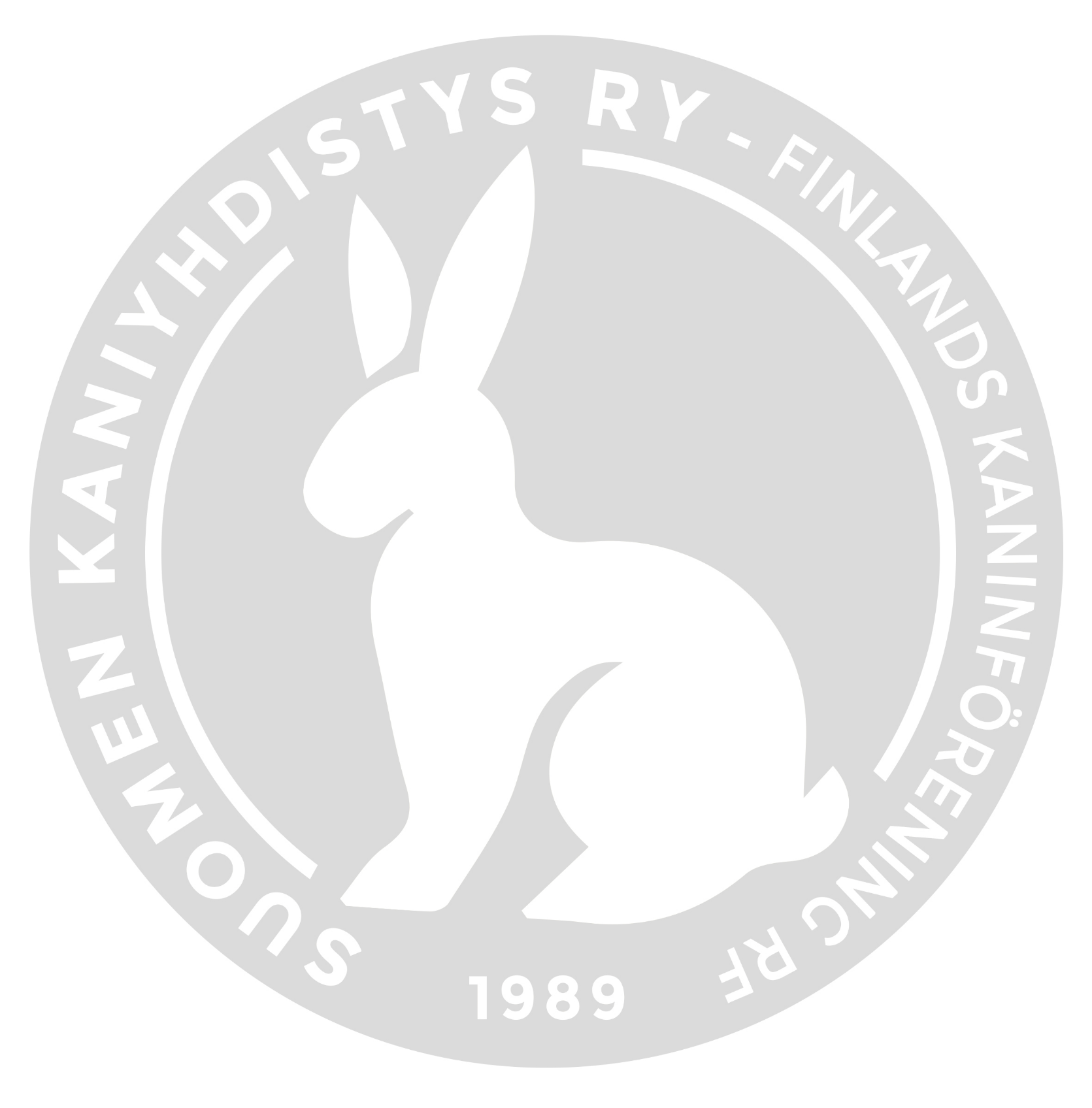 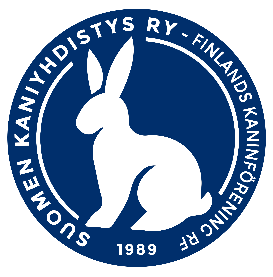 Poikueen tiedotVanhempien tiedot
Poikasten tiedotnumero: 	     rotu:       värivaihtoehdot:         värivaihtoehdot:         värivaihtoehdot:         värivaihtoehdot:         naaras astutettu:       naaras astutettu:       kantopäivät:       kantopäivät:       poikasia yhteensä:       poikasia yhteensä:       poikue syntynyt:        poikue syntynyt:        5 vko:       naaraita:       naaraita:       uroksia:       isä:        isä:        emä:       emä:       väri:       väri:       väri:         väri:         tunnistemerkintä:               /            rek.num:       tunnistemerkintä:               /            rek.num:       pisteet:       polv:       pisteet:       polv:       kasvattaja:       kasvattaja:       kasvattaja:       kasvattaja:       omistaja:          omistaja:          omistaja:          omistaja:          nimi  sp  väri    tunnistemerkintä  huomiot                       /                                     /                                     /                                     /                                     /                                     /                                     /                                     /                                     /                                     /                